Inti Missjoni!                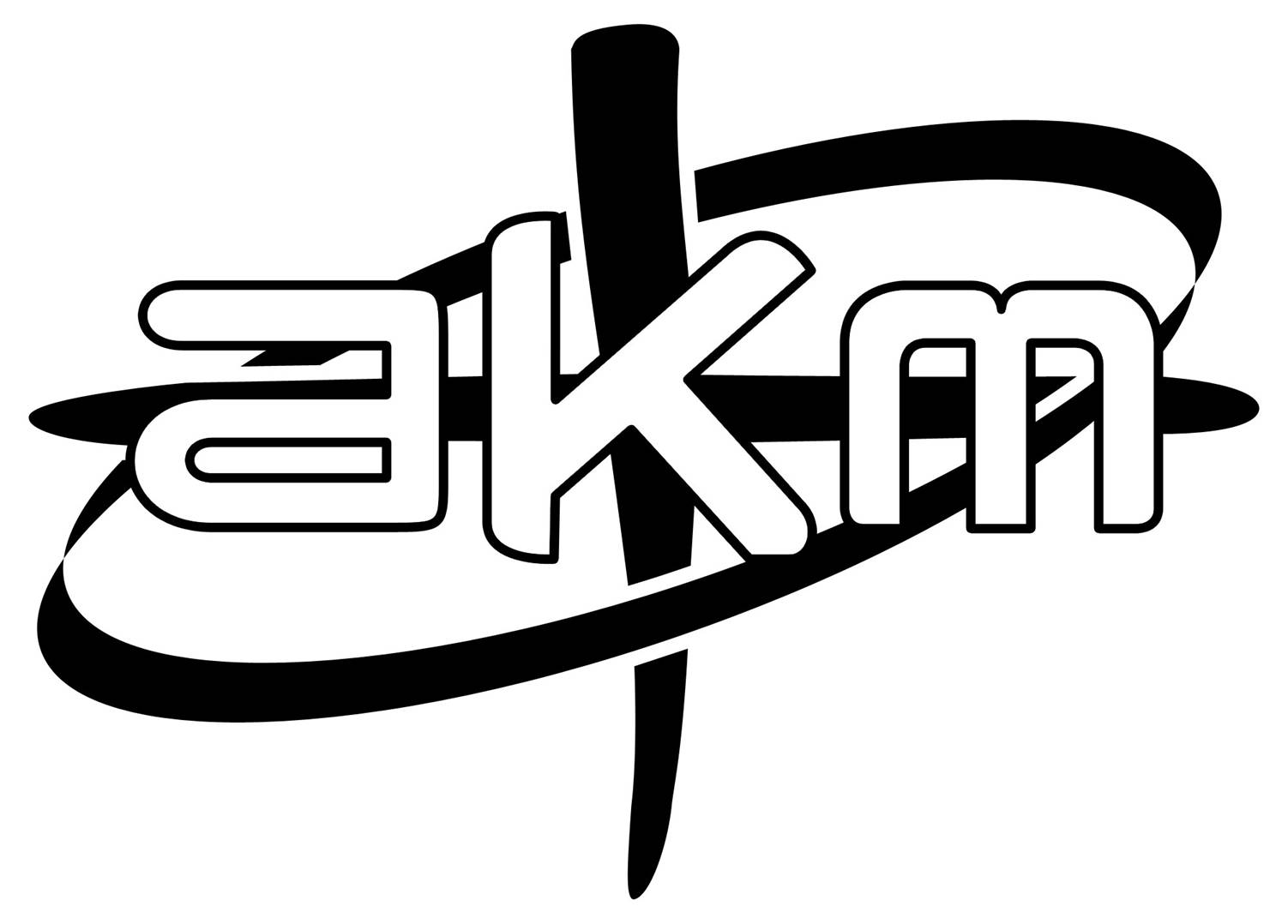         Assemblea Ġenerali 2017               	            25 ta’ Settembru, 2017Għeżież Ġenituri,Ta’ kull sena, l-Azzjoni Kattolika Maltija, li minnha l-fergħa ŻAK tagħmel parti, tibda s-sena soċjali ġdida permezz tal-Assemblea Ġenerali. Din l-attività, se ssir nhar il-Ġimgħa 3 ta’ Novembru mill-5.30pm sal-10.30pm fis-SEDE tal-AKM ġewwa l-Isla. L-attività tinkludi workshops dwar it-tema: Inti Missjoni!, u wara t-8pm, se jkollna ħin flimkien għall-ikel, żfin u divertiment mill-Band Xarulu`. Għal din l-attivita’ jkunu mistednin il-membri kollha tal-Azzjoni Kattolika Maltija. Għall-attivita’ se niġbru €8 kull persuna li jinkludi trasport u ikel.Għal din l-attivita` se jkollna magħna lill-Arċisqof Charles J Scicluna u għalhekk ikun sabiħ ħafna jekk ikun hemm numru sabiħ ta’ żgħażagħ membri preżenti għal din l-attivita`. Il-membri huma mistiedna jilbsu flokk taż-ŻAK.Se niltaqgħu ħdejn  fil-5pm. Se naslu lura  għal ħabta tal-11pm. Jekk għandkom xi mistoqsijiet tiddejqux tikkuntatjaw lil Sarah fuq 79730012 u filwaqt li nirringrazzjawkom bil-quddiem tal-kooperazzjoni li dejjem sibna mingħandkom, nibgħat nselli għalikom. ŻAK Leader✂---------------------------------------------------------------------------------------------------------------------Jiena ________________________________, il-papà/mamà/gwardjan ta’, nagħti permess ________________________________ biex it-tifel/tifla tiegħi tattendi għall-Assemblea Ġenerali tal-Azzjoni Kattolika Maltija li se ssir il-Ġimgħa 3 ta’ Novembu mill-5pm sal-11pm ġewwa s-Sede tal-AKM l-Isla.Firma: ______________________________________ Data: _______________________ Numru f’każ ta’ emerġenza: ________________________________